AnswerCorrect FeedbackCh. 6. Among the three product attributes, benefits refer to how a product provides satisfaction to the user. Benefits can be broken down in an almost endless variety—uses, users, used with, used where, and so on.Refer to figure 6.1. Attributes are of three types and functions refer to what the product does and how it works. They are unlimited in variety, but are not used nearly as often as benefits and features.Refer to figure 6.1. Analytical attribute techniques allows one to create new product concepts by changing one or more of its current attributes, or by adding attributes, and to assess the desirability of these concepts if they were to be developed into products. Dimensional analysis uses features, while checklists use all attributes.QuestionAnalytical attribute techniques: 

Answera.b.c.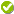 d.Correct FeedbackCh. 6. Analytical attribute techniques allows one to create new product concepts by changing one or more of its current attributes, or by adding attributes, and to assess the desirability of these concepts if they were to be developed into products. That is, these techniques can be used not just in concept generation, but also in concept evaluation and even further along in the new products process.QuestionWhich of the following is a perceptual mapping technique? 
 

Answera.b.c.d.Correct FeedbackCh 6. Perceptual mapping techniques such as factor analysis and multidimensional scaling (MDS) can be used to generate perceptual gap maps. These techniques are frequently used in concept generation, and indeed, throughout new product development, during launch, and even beyond.QuestionWhich of the following is a statistical technique available in computer packages that is typically used to reduce the large number of attributes to a small number of underlying dimensions? 
 

Answera.b.c.d.Correct FeedbackCh. 6. Factor analysis, a statistical technique available in computer packages, is typically used to reduce the large number of attributes to a small number of underlying dimensions (also called factors), which can then serve as the axes of the perceptual map. Other techniques, such as multiple discriminant analysis, can also be used.QuestionAfter finding the important attributes on which the available products differ, gap analysis: 

Answera.b.c.d.Correct FeedbackCh. 7. After finding the determinant attributes, important attributes on which the available products differ, gap analysis plots them on maps.QuestionThe assumption behind the use of conjoint analysis is that: 
Answera.b.a product can be represented as a set or bundle of attributes.c.d.Correct FeedbackCh. 7. In using conjoint analysis, one assumes that one can represent a product as a set or bundle of attributes. Conjoint analysis puts all of the determinant attributes together in new sets and identifies which sets of attributes would be most liked or preferred by customers.QuestionGourmetz, a fast food joint, seeks to launch a new range of organic pizzas. The determinant attributes for the new product range of pizzas are identified as spiciness, flavor, and thickness. The range for each of these attributes is also selected. Cards representing each variant that combines specific levels of determinant attributes are prepared and given to consumers. Then, the best level of each attribute is combined into an overall favorite product. This is an example of _____. 
 Answera.b.c.d.Correct FeedbackCh. 7. This is an example of a trade-off analysis. Customer preferences for each attribute or utility are considered and then a range is allocated to each attribute. Several different levels are available for each of these attributes. Concept generation occurs when the combination of the best level of each attribute results in an overall favorite product.Incorrect FeedbackQuestionThe underlying premise for _____ is that product concept creativity is triggered by the mere listing of every physical feature of a product, because we instinctively think about how that feature could be changed. 

Answera.b.c.d.Correct FeedbackCh. 7. Dimensional analysis uses any and all features, not just measurements of dimensions (such as spatial—length, width, and so on). The task involves listing all of the physical features of a product type. Product concept creativity is triggered by the mere listing of every such feature, because we instinctively think about how that feature could be changed.QuestionWhich of the following actions causes backtracking? 

Answera.b.c.d.Correct FeedbackCh. 8. There was an era when a new product's development happened step by step, nothing ahead of its time. But today one may be working on a package before one has actually finished the product. This often causes backtracking.QuestionWhich of the following outcomes of a risk/payoff matrix, used for evaluating a new product process, is most likely to be the costliest for a firm? 
Answera.b.c.d.Correct FeedbackCh. 8. Refer to figure 8.3. It is natural to drop a concept that would ultimately fail, or continue on a concept that would ultimately succeed. The managerial problem arises when a project that is likely to succeed is discontinued, also referred to as the "drop error." Yet another situation is when a product that is likely to fail is continued. This is called a "go error": A drop error is much worse than a go error and is the costliest.QuestionLexus Inc. is interested in determining whether a potential new product will be preferred by customers, even before it is launched. Since customer reactions cannot be gauged at this stage, the firm can make use of _____ to gather pieces of information that can substitute for what it wants to learn. 
Answera.b.c.d.Correct FeedbackCh. 8. Lexus Inc. can use surrogate questions to gather information that can substitute for necessary pieces of information. Surrogate questions are useful when one wants to know customer reactions early on, even before a product is developed, if possible. But one can't really know their reactions until one makes some of the product and give it to them to try out. So, one looks for surrogate questions to give pieces of information that can substitute for what one wants to learn but can't.QuestionThe A-T-A-R concept is taken from _____. 

Answera.b.c.d.Correct FeedbackCh. 8. The A-T-A-R Model is taken from what is called diffusion of innovation, explained this way: For a person or a firm to become a regular buyer/user of an innovation, there must first be awareness that it exists, then there must be a decision to try that innovation, then the person must find the item available to them, and finally there must be the type of happiness with it that leads to adoption, or repeat usage.QuestionOne of the factors based on which a concept can be evaluated for a rough early screen is the factor of firm worth, which indicates if the: 

Answera.b.c.d.Correct FeedbackCh. 9. One suggested way for firms to do a rough early screen is to evaluate it on the basis of three factors: market worth, firm worth, and competitive insulation. Firm worth seeks to find out if the new product project will be viewed positively by managements and if it has the ability to enhance the firm's competencies.QuestionA concept statement developed during the new product development process: 

AnswerCorrect FeedbackCh. 9. A concept statement states a difference and how that difference benefits the customer or end user.QuestionThe optimum proportion of attributes desired by a market can be identified with the help of ____. 
 
Answera.b.c.d.Correct FeedbackCh. 9. Preference regression is a method that can be used to identify the optimum combination of attributes desired by the market.QuestionConjoint analysis is used to identify _____. 
Answera.b.c.d.Correct FeedbackCh. 9. Conjoint analysis is used identify high-potential gaps: combinations of attributes that (a) customers like and (b) are not on the market yet.QuestionWhich of the following is an objective of full screening? 
 

Answera.b.c.d.Correct FeedbackCh.10. The full screen encourages cross-functional communication. It flushes out all basic disagreements about a project (including the ever-present politics) and sets them up for discussion. These disagreements put the spotlight on "potholes" or hurdles that the concept will face during development and show where new people may be needed.QuestionWhich of the following is a technical success factor of the Industrial Research Institute Scoring Model? 
 Answera.b.c.d.Correct FeedbackCh. 10. Refer to figure 10.5. The technical success factors of the Industrial Research Institute Scoring Model include proprietary position, competencies or skills, technical complexity, access to and effective use of external technology, and manufacturing capability.QuestionAccording to the screening model derived from the NewProd study, which of the following can be categorized under "should-meet" criteria? 

Answera.b.c.d.Correct FeedbackCh. 10. According to the screening model derived from the NewProd study, the two levels of criteria are must-meet and should-meet criteria. Must-meet criteria include good strategic alignment between project and strategy, and acceptable risk-return ratio; should-meet criteria include strategic importance, product advantage to the customer, and market attractiveness.QuestionWhich of the following techniques is most likely to be used for product project screening and evaluation? 
 Answera.b.c.d.Correct FeedbackCh. 10. One of the techniques for product project screening and evaluation is the Analytic Hierarchy Process (AHP). AHP, developed in the 1970s by Thomas Saaty, is a general technique that systematically gathers expert judgment and uses it to make optimal decisions.